FORM CR 40NOTICE OF SALE OR TRANSFER OF TREASURY SHARES[Section 530 of the Companies Act 2015]Name of company: 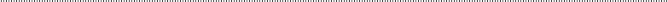 Number of the company: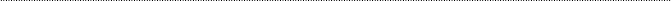 To the Registrar of Companies:The above company hereby gives notice in accordance with section 530 of the Companies Act, 2015 the company has sold or transferredlxxxv the treasury shares specified below:Lodged on behalf of the company by: Name:Address: 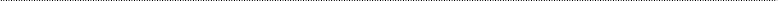 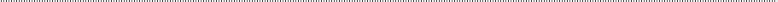 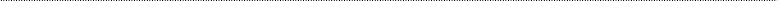 Signature: Capacitylxxxvi:Date: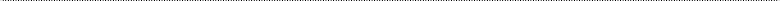 Class of shares (E.g. Ordinary/Preference etc.)Number of shares sold or transferredNominal value of each shareDates (s) shares were sold or transferred